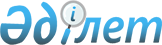 О внесении изменений и дополнений в постановление Правительства Республики Казахстан от 27 января 1997 года № 109
					
			Утративший силу
			
			
		
					Постановление Правительства Республики Казахстан от 29 мая 2009 года № 800. Утратило силу постановлением Правительства Республики Казахстан от 27 июня 2011 года № 720      Сноска. Утратило силу постановлением Правительства РК от 27.06.2011 № 720 (вводится в действие по истечении десяти календарных дней со дня первого официального опубликования).      Правительство Республики Казахстан ПОСТАНОВЛЯЕТ: 



      1. Внести в постановление Правительства Республики Казахстан от 27 января 1997 года № 109 «Об утверждении Положения о порядке выдачи разрешения на застройку площадей залегания полезных ископаемых» (САПП Республики Казахстан, 1997 г., № 4, ст. 29) следующие изменения и дополнения: 



      в заголовке: 

      слова «Положения о порядке» заменить словом «Правил»; 

      слово «Полезных» заменить словом «полезных»; 



      преамбулу изложить в следующей редакции: 

      «В соответствии с подпунктом 14) статьи 7 Закона Республики Казахстан от 27 января 1996 года «О недрах и недропользовании» Правительство Республики Казахстан ПОСТАНОВЛЯЕТ: »; 

      в абзаце втором слова «прилагаемое Положение о порядке», «Полезных» заменить словами «прилагаемые Правила», «полезных»; 



      в Положении о порядке выдачи разрешения на застройку площадей залегания Полезных ископаемых, утвержденном указанным постановлением: 



      в заголовке: 

      слова «Положение о порядке», «Полезных» заменить словами «Правила», «полезных»; 

      цифры глав «I», «II», «III» и «IV» заменить цифрами «1», «2», «3» и «4»; 



      в пункте 1 слова «Положение о порядке», «Полезных», «устанавливает единый», «Добычей Полезных», «Полезные» заменить словами «Правила», «полезных», «определяют», «добычей полезных», «полезные»; 

      абзац третий изложить в следующей редакции: 

      «Определения и термины, употребляемые в настоящих Правилах имеют то же значение, какое им дано в Законе Республики Казахстан от 27 января 1996 года «О недрах и недропользовании»»; 



      пункты 2 и 3 изложить в следующей редакции: 

      «2. Правила распространяются на организации, осуществляющие проектирование, строительство, реконструкцию городов и других населенных пунктов, промышленных и сельскохозяйственных предприятий, зданий, сооружений, не связанных с добычей полезных ископаемых. 

      3. Застройка площадей залегания полезных ископаемых, а также размещение в местах их залегания подземных сооружений допускаются с разрешения уполномоченных органов: уполномоченного органа по изучению  и использованию недр, по надзору за безопасным ведением работ в промышленности и горному надзору при условии обеспечения возможности извлечения полезных ископаемых или доказанности экономической целесообразности застройки.»; 



      в пункте 4 слова «Полезных», «Добычей Полезных», «Разрешение» заменить словами «полезных», «добычей полезных», «разрешение»; 



      пункт 5 изложить в следующей редакции: 

      «5. Проектирование и строительство населенных пунктов, промышленных комплексов и других хозяйственных объектов разрешается только после получения заключения уполномоченного органа по изучению и использованию недр об отсутствии или малозначительности полезных ископаемых в недрах под участком предстоящей застройки.»; 



      в пункте 6 слова «Разрешения», «Полезных» заменить словами «разрешения», «полезных»; 

      слова «согласно акту Уполномоченного органа» исключить; 



      пункт 7 исключить; 



      в пункте 8 слова «Полезных», «Недр» заменить словами «полезных», «недр»; 

      в пункте 9 слова «Полезных», «санитарно-защитные мероприятия» заменить словами «полезных», «мероприятия по радиационной безопасности»; 



      в пункте 10 слова «Полезными», «Разрешение в Уполномоченном» заменить словами «полезными», «разрешение в уполномоченном»; 



      в пункте 11 слова «Полезных», «Уполномоченного» заменить словами «полезных», «уполномоченного»; 



      в пункте 12 слова «Разрешения», «Уполномоченного» заменить словами «разрешения», «уполномоченного»; 



      в пункте 13 слова «Уполномоченного», «Полезных» заменить словами «уполномоченного», «полезных»; 



      в пункте 14 слова «Уполномоченным», «Полезных» заменить словами «уполномоченным», «полезных»; 



      в заголовке раздела II слово «Полезных» заменить словом «полезных»; 



      в пункте 15 слова «Разрешения», «Уполномоченный» заменить словами «разрешения», «уполномоченный»; 



      в пункте 16 слово «Разрешение» заменить словом «разрешение»; 



      пункт 17 изложить в следующей редакции: 

      «17. Уполномоченный орган ведет учет и регистрацию выданных разрешений.»; 



      в пункте 18 слова «Полезных», «Добычей Полезных», «обязана представить», «Разрешение» заменить словами «полезных», «добычей полезных», «представляет», «разрешение»; 



      в пункте 19 слова «Разрешения», «Уполномоченным» заменить словами «разрешения», «уполномоченным»; 



      в заголовке раздела III слово «Полезных» заменить словом «полезных»; 



      в пункте 20 слова «Полезных», «Добычей Полезных», «Полезного», «Уполномоченного», «Добычу Полезных» заменить словами «полезных», «добычей полезных», «полезного», «уполномоченного», «добычу полезных»; 



      в заголовке раздела IV слова «Ответственность и контроль» заменить словом «Контроль», слово «Полезных» заменить словом «полезных»; 



      пункт 21 изложить в следующей редакции: 

      «21. Самовольная застройка площадей залегания полезных ископаемых прекращается без возмещения произведенных затрат и затрат по рекультивации земель контрактной территории и демонтажу  возведенных объектов.»; 



      пункт 22 исключить; 



      в пункте 23 слова «настоящего Положения», «Уполномоченный» заменить словами «настоящих Правил», «уполномоченный»; 



      пункты 24, 25, 26 исключить; 



      приложения 1, 2, 3 и 4 исключить. 



      2. Настоящее постановление вводится в действие по истечении десяти календарных дней со дня первого официального опубликования.        Премьер-Министр 

      Республики Казахстан                       К. Масимов 
					© 2012. РГП на ПХВ «Институт законодательства и правовой информации Республики Казахстан» Министерства юстиции Республики Казахстан
				